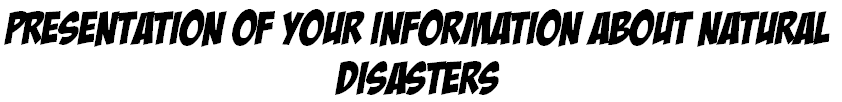 Choice OneYou are a reporter for ‘Behind the News’ television show.  It is your job to report on a natural disaster happening somewhere in the world.  You would need to include:When and where it occurredLots of information about the natural disasterHow it happened – what caused it, any warning signs, what damage it caused, how it affected people,How people, communities and governments have responded to the disaster.  What has been done and what still needs to happen.  The after affects of the disaster, how it has changed the land, the people, the government’s provision of helpYou would do this by presenting your report to the class.  You will need to role play the part of a newsreader and present your information in an interesting format.  You may use technology to support your report.Choice TwoYou are a reporter for ‘National Geographic’ magazine. It is your job to write an article for the magazine on a natural disaster happening somewhere in the world.  You would need to include:Lots of information about the natural disasterWhen and where it occurredHow it happened – what caused it, any warning signs, what damage it caused, how it affected people,How people, communities and governments have responded to the disaster.  What has been done and what still need to happen.  The after affects of the disaster, how it has changed the land, the people, the government’s provision of helpYou would do this by presenting a two- or three-page spread that would have your written article, pictures / photographs and diagrams. 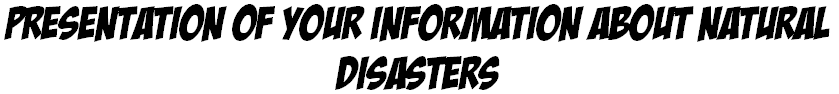 Choice ThreeYou are involved in a natural diaster happening somewhere in the world.  You are writing to your parents about the event.  You would need to include:Lots of information about the natural disasterWhen and where it occurredHow it happened – what caused it, any warning signs, what damage it caused, how it affected people,How people, communities and governments have responded to the disaster.  What has been done and what still need to happen.  The after affects of the disaster, how it has changed the land, the people, the government’s provision of helpYou would do this by making up a package that you would be sending to your family.  This would includeA long, detailed handwritten or typewritten letterPictures you’ve drawn or photographedLots of descriptive language to share your experience with your familyAll parts put together in a large envelope addressed to your family.Choice FourYou are a schools’ education officer for the CSIRO.  You are visiting a school to teach them about one type of natural disaster.  You would need to include:When and where it can happenLots of information about this type of natural disasterHow it can happen – what causes it, any warning signs, what damage it causes, how it affects people,How people, communities and governments have responded to the disaster.  What has been done and what still need to happen.  The after affects of the disaster, how it can change the land, the people, the government’s provision of helpYou would do this by acting out the role of an education officer teaching children about natural disasters using props to help you. You may wish to perform an experiment for your audience or get them involved.